Stanley Town Council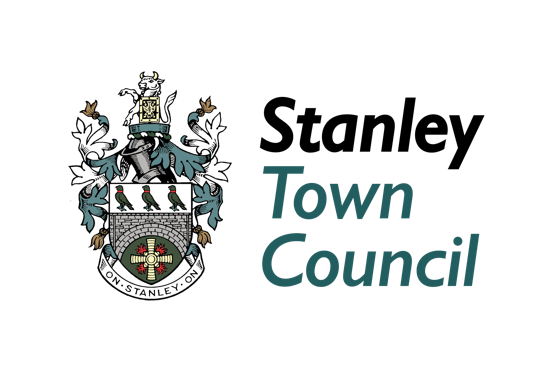 Application for EmploymentPlease read our Guidance Notes to Applicants beforecompleting this form (Part A)(Part B + C) EducationEmployment DetailsRefereesPerson SpecificationAdditional InformationPost Reference Number:(Part D) Post Ref. No.Post TitleClosing DateSurname:Surname:Title:Forename(s):Forename(s):Date of Birth:Address:Postcode:Home telephone:Home telephone:Address:Postcode:Mobile telephone:Mobile telephone:Address:Postcode:Work telephone: (if convenient)Work telephone: (if convenient)E-mail address:E-mail address:E-mail address:National insurance number:National insurance number:National insurance number:Job ShareIf this post is open to job share, do you wish to apply for this post in a job share capacity?Job ShareIf this post is open to job share, do you wish to apply for this post in a job share capacity? Yes NoPlease state where you saw the advertisement for this post.Do you consider yourself to be a person with a disability?This may include physical or mental impairment which has a substantial and long-term adverse effect on your ability to carry out normal day-to-day activities. Long-term means that it has lasted, or is likely to last, for over a year. Applicants with disabilities will be invited for interview if they meet the essential criteria on the person specification. Yes				 No 				 Prefer not to sayIf you have answered yes, please detail your disability below and note any specific requirements to assist you with an interview and we will try to make the necessary arrangements.Disability:Requirements:Important InformationCriminal ConvictionsIf, after reading the guidance notes, you have any spent or unspent convictions to declare, please either declare them here, or if you prefer, send details by post marked ‘for the attention of the Town Clerk – only to be opened by the addressee – confidential’ stating the post title and post reference number.Data Protection StatementThe Council is committed to confidentiality and complies with the Data Protection Act 1998. All information will be handled and stored sensitively and used only for its intended purpose.DeclarationDeclarationPlease state in writing whether, to the best of your belief, you are the parent, grandparent, partner, child, step-child, adopted child, grandchild, brother, sister, uncle, aunt, nephew, niece or friend of an existing Councillor or Officer of the Council; or of a partner of such persons.Please state in writing whether, to the best of your belief, you are the parent, grandparent, partner, child, step-child, adopted child, grandchild, brother, sister, uncle, aunt, nephew, niece or friend of an existing Councillor or Officer of the Council; or of a partner of such persons.Name:Relationship:I have read the guidance notes including the information regarding Criminal Convictions and I declare that the information I have given is true in all respects. I understand that false information may render me liable for dismissal if I am appointed.I agree to the above statement and will sign and date a copy of this application as a true record if I am invited for an interviewSignature:Date:Secondary EducationSecondary EducationSecondary EducationSecondary EducationSecondary EducationN.B appointment will only be confirmed subject to receipt of official certificates in support of below (please use continuation sheets if required)N.B appointment will only be confirmed subject to receipt of official certificates in support of below (please use continuation sheets if required)N.B appointment will only be confirmed subject to receipt of official certificates in support of below (please use continuation sheets if required)N.B appointment will only be confirmed subject to receipt of official certificates in support of below (please use continuation sheets if required)N.B appointment will only be confirmed subject to receipt of official certificates in support of below (please use continuation sheets if required)School attendedQualificationsSubjectDateGradeFurther and Higher EducationFurther and Higher EducationFurther and Higher EducationFurther and Higher EducationFurther and Higher EducationFurther and Higher EducationFurther and Higher EducationFurther and Higher EducationFurther and Higher EducationPlease include YT, apprenticeships etc.Please include YT, apprenticeships etc.Please include YT, apprenticeships etc.Please include YT, apprenticeships etc.Please include YT, apprenticeships etc.Please include YT, apprenticeships etc.Please include YT, apprenticeships etc.Please include YT, apprenticeships etc.Please include YT, apprenticeships etc.School, College or University attendedSchool, College or University attendedQualificationsQualificationsSubjectSubjectDateDateGradeTechnical or Professional Membership/Qualification:Technical or Professional Membership/Qualification:Technical or Professional Membership/Qualification:Technical or Professional Membership/Qualification:Technical or Professional Membership/Qualification:Technical or Professional Membership/Qualification:Technical or Professional Membership/Qualification:Technical or Professional Membership/Qualification:Technical or Professional Membership/Qualification:Technical or Professional Membership/Qualification:InstituteGrade of MembershipGrade of MembershipYear of ElectionYear of ElectionRegistration NumberRegistration NumberExpiry Date (if applicable)Expiry Date (if applicable)Expiry Date (if applicable)Present / Most Recent Post* if currently unemployed, please give your most recent post with date of finish and reasons for thisPresent / Most Recent Post* if currently unemployed, please give your most recent post with date of finish and reasons for thisPresent / Most Recent Post* if currently unemployed, please give your most recent post with date of finish and reasons for thisPresent / Most Recent Post* if currently unemployed, please give your most recent post with date of finish and reasons for thisPresent / Most Recent Post* if currently unemployed, please give your most recent post with date of finish and reasons for thisJob title:Job title:Job title:Job title:Job title:Name and Address of EmployerEmployer’s BusinessDateFrom		ToDateFrom		ToGrade and present salaryGive a brief outline of your duties and responsibilities:Give a brief outline of your duties and responsibilities:Give a brief outline of your duties and responsibilities:Give a brief outline of your duties and responsibilities:Give a brief outline of your duties and responsibilities:Do you have any additional employment which you intend to continue if appointed to this post? Yes 			 NoIf yes, please detail the nature of the work and the hoursDo you have any additional employment which you intend to continue if appointed to this post? Yes 			 NoIf yes, please detail the nature of the work and the hoursDo you have any additional employment which you intend to continue if appointed to this post? Yes 			 NoIf yes, please detail the nature of the work and the hoursDo you have any additional employment which you intend to continue if appointed to this post? Yes 			 NoIf yes, please detail the nature of the work and the hoursDo you have any additional employment which you intend to continue if appointed to this post? Yes 			 NoIf yes, please detail the nature of the work and the hoursDo you hold a current driving licence?   Yes     NoDo you have access to a car?   Yes     NoPlease indicate any points accrued:Do you hold a current driving licence?   Yes     NoDo you have access to a car?   Yes     NoPlease indicate any points accrued:Do you hold a current driving licence?   Yes     NoDo you have access to a car?   Yes     NoPlease indicate any points accrued:Do you hold a current driving licence?   Yes     NoDo you have access to a car?   Yes     NoPlease indicate any points accrued:Do you hold a current driving licence?   Yes     NoDo you have access to a car?   Yes     NoPlease indicate any points accrued:Period of notice required or termination date:Period of notice required or termination date:Period of notice required or termination date:Period of notice required or termination date:Period of notice required or termination date:Reason for seeking new employment:Reason for seeking new employment:Reason for seeking new employment:Reason for seeking new employment:Reason for seeking new employment:Full Employment HistoryPlease provide full details of all previous posts you have held, including those with Stanley Town Council (if applicable) starting with the most recent first.You will also need to include any dates (if applicable) when you have not been in employment. Please use continuation sheets if required.Full Employment HistoryPlease provide full details of all previous posts you have held, including those with Stanley Town Council (if applicable) starting with the most recent first.You will also need to include any dates (if applicable) when you have not been in employment. Please use continuation sheets if required.Full Employment HistoryPlease provide full details of all previous posts you have held, including those with Stanley Town Council (if applicable) starting with the most recent first.You will also need to include any dates (if applicable) when you have not been in employment. Please use continuation sheets if required.Full Employment HistoryPlease provide full details of all previous posts you have held, including those with Stanley Town Council (if applicable) starting with the most recent first.You will also need to include any dates (if applicable) when you have not been in employment. Please use continuation sheets if required.Full Employment HistoryPlease provide full details of all previous posts you have held, including those with Stanley Town Council (if applicable) starting with the most recent first.You will also need to include any dates (if applicable) when you have not been in employment. Please use continuation sheets if required.Name and Address of EmployerAppointment held / Grade / SalaryDates (dd/mm/yy)From		ToDates (dd/mm/yy)From		ToReason for leavingPlease give the name, job title, relationship to referee and address of TWO people, who must know you well to whom a reference may be made.Referee 1 should be your present (or most recent) employer, or if you are a recent school leaver, should be a Head Teacher of your last school.Next of kin or immediate relatives should not be names as referees.Please note that for positions in contact with children and vulnerable adults, the Council has the right to seek references from any or all previous employers and line managers prior to interview.Please give the name, job title, relationship to referee and address of TWO people, who must know you well to whom a reference may be made.Referee 1 should be your present (or most recent) employer, or if you are a recent school leaver, should be a Head Teacher of your last school.Next of kin or immediate relatives should not be names as referees.Please note that for positions in contact with children and vulnerable adults, the Council has the right to seek references from any or all previous employers and line managers prior to interview.Referee 1Referee 2Name:Name:Job Title:Job Title:Relationship to referee:Relationship to referee:Address:Address:Post Code:Post Code:Telephone no:Telephone no:E-mail:E-mail:Can this reference be requested prior to interview?Can this reference be requested prior to interview?N.B. Appointment will only be confirmed subject to satisfactory references.N.B. Appointment will only be confirmed subject to satisfactory references.Please use this section to demonstrate that you have the essential and where possible desirable experience, skills and knowledge as stated on the person specification of the post for which you are applying.Candidates who do not evidence that they meet the essential qualifications and experience listed on the person specification will not be shortlisted.Please use continuation sheets if required.In this space provided can you detail any other additional skills information (not already detailed in section D) which is considered relevant to the post. This may include any particular skill and qualities, which will help us assess your suitability for this post.Please use continuation sheets if required.Equal Opportunities Monitoring FormWe are an equal opportunities employer and want to ensure that all applicants are considered solely on their merits. Therefore we need to check that decisions are not influenced by unfair or unlawful discrimination. To help us, we should be grateful if you would complete this short questionnaire. You only need to answer if you feel happy to do so. Your answers will be treated with the upmost confidence and will only be used for statistical purposes.Equal Opportunities Monitoring FormWe are an equal opportunities employer and want to ensure that all applicants are considered solely on their merits. Therefore we need to check that decisions are not influenced by unfair or unlawful discrimination. To help us, we should be grateful if you would complete this short questionnaire. You only need to answer if you feel happy to do so. Your answers will be treated with the upmost confidence and will only be used for statistical purposes.Equal Opportunities Monitoring FormWe are an equal opportunities employer and want to ensure that all applicants are considered solely on their merits. Therefore we need to check that decisions are not influenced by unfair or unlawful discrimination. To help us, we should be grateful if you would complete this short questionnaire. You only need to answer if you feel happy to do so. Your answers will be treated with the upmost confidence and will only be used for statistical purposes.Equal Opportunities Monitoring FormWe are an equal opportunities employer and want to ensure that all applicants are considered solely on their merits. Therefore we need to check that decisions are not influenced by unfair or unlawful discrimination. To help us, we should be grateful if you would complete this short questionnaire. You only need to answer if you feel happy to do so. Your answers will be treated with the upmost confidence and will only be used for statistical purposes.Equal Opportunities Monitoring FormWe are an equal opportunities employer and want to ensure that all applicants are considered solely on their merits. Therefore we need to check that decisions are not influenced by unfair or unlawful discrimination. To help us, we should be grateful if you would complete this short questionnaire. You only need to answer if you feel happy to do so. Your answers will be treated with the upmost confidence and will only be used for statistical purposes.Equal Opportunities Monitoring FormWe are an equal opportunities employer and want to ensure that all applicants are considered solely on their merits. Therefore we need to check that decisions are not influenced by unfair or unlawful discrimination. To help us, we should be grateful if you would complete this short questionnaire. You only need to answer if you feel happy to do so. Your answers will be treated with the upmost confidence and will only be used for statistical purposes.Equal Opportunities Monitoring FormWe are an equal opportunities employer and want to ensure that all applicants are considered solely on their merits. Therefore we need to check that decisions are not influenced by unfair or unlawful discrimination. To help us, we should be grateful if you would complete this short questionnaire. You only need to answer if you feel happy to do so. Your answers will be treated with the upmost confidence and will only be used for statistical purposes.Equal Opportunities Monitoring FormWe are an equal opportunities employer and want to ensure that all applicants are considered solely on their merits. Therefore we need to check that decisions are not influenced by unfair or unlawful discrimination. To help us, we should be grateful if you would complete this short questionnaire. You only need to answer if you feel happy to do so. Your answers will be treated with the upmost confidence and will only be used for statistical purposes.1. Are you:1. Are you: Male Male Female Female Transgender Transgender2. How old are you?2. How old are you?2. How old are you?2. How old are you?2. How old are you?2. How old are you?2. How old are you?2. How old are you? Up to 19 20-29 20-29 30-39 40-49 50-59 50-59 60+ Prefer not to say Prefer not to say Prefer not to say Prefer not to say Prefer not to say Prefer not to say Prefer not to say Prefer not to say3. Do you consider yourself to be a person with a disability?3. Do you consider yourself to be a person with a disability?3. Do you consider yourself to be a person with a disability?3. Do you consider yourself to be a person with a disability?3. Do you consider yourself to be a person with a disability?3. Do you consider yourself to be a person with a disability?3. Do you consider yourself to be a person with a disability?3. Do you consider yourself to be a person with a disability?This may include a physical or mental impairment which has a substantial and long-term adverse effect on your ability to carry out normal day-to-day activities. Long standing means that it has lasted, or is likely to last, for over a year.This may include a physical or mental impairment which has a substantial and long-term adverse effect on your ability to carry out normal day-to-day activities. Long standing means that it has lasted, or is likely to last, for over a year.This may include a physical or mental impairment which has a substantial and long-term adverse effect on your ability to carry out normal day-to-day activities. Long standing means that it has lasted, or is likely to last, for over a year.This may include a physical or mental impairment which has a substantial and long-term adverse effect on your ability to carry out normal day-to-day activities. Long standing means that it has lasted, or is likely to last, for over a year.This may include a physical or mental impairment which has a substantial and long-term adverse effect on your ability to carry out normal day-to-day activities. Long standing means that it has lasted, or is likely to last, for over a year.This may include a physical or mental impairment which has a substantial and long-term adverse effect on your ability to carry out normal day-to-day activities. Long standing means that it has lasted, or is likely to last, for over a year.This may include a physical or mental impairment which has a substantial and long-term adverse effect on your ability to carry out normal day-to-day activities. Long standing means that it has lasted, or is likely to last, for over a year.This may include a physical or mental impairment which has a substantial and long-term adverse effect on your ability to carry out normal day-to-day activities. Long standing means that it has lasted, or is likely to last, for over a year. Yes Yes Yes No No Prefer not to say Prefer not to say Prefer not to say4. What is your religion or belief?4. What is your religion or belief?4. What is your religion or belief?4. What is your religion or belief?4. What is your religion or belief?4. What is your religion or belief?4. What is your religion or belief?4. What is your religion or belief? Christianity Christianity Christianity Judaism Judaism Baha’i Baha’i Baha’i Hinduism Hinduism Hinduism Sikhism Sikhism No Religion No Religion No Religion Islam Islam Islam Buddhist Buddhist Prefer not to say Prefer not to say Prefer not to say Other – e.g. Humanist, Atheist, etc. (Please state) Other – e.g. Humanist, Atheist, etc. (Please state) Other – e.g. Humanist, Atheist, etc. (Please state) Other – e.g. Humanist, Atheist, etc. (Please state) Other – e.g. Humanist, Atheist, etc. (Please state) Other – e.g. Humanist, Atheist, etc. (Please state) Other – e.g. Humanist, Atheist, etc. (Please state) Other – e.g. Humanist, Atheist, etc. (Please state)5. How would you describe your sexuality?5. How would you describe your sexuality?5. How would you describe your sexuality?5. How would you describe your sexuality?5. How would you describe your sexuality?5. How would you describe your sexuality?5. How would you describe your sexuality?5. How would you describe your sexuality? Heterosexual / Straight Heterosexual / Straight Heterosexual / Straight Bisexual Bisexual Prefer not to say Prefer not to say Prefer not to say Gay Man Gay Man Gay Man Gay Woman / Lesbian Gay Woman / Lesbian6. Please describe your ethnic origin:6. Please describe your ethnic origin:6. Please describe your ethnic origin:6. Please describe your ethnic origin:6. Please describe your ethnic origin:6. Please describe your ethnic origin:6. Please describe your ethnic origin:6. Please describe your ethnic origin:White British Irish Any other White backgroundWhite British Irish Any other White backgroundWhite British Irish Any other White backgroundWhite British Irish Any other White backgroundBlack or Black British Caribbean African Any other Black backgroundBlack or Black British Caribbean African Any other Black backgroundBlack or Black British Caribbean African Any other Black backgroundBlack or Black British Caribbean African Any other Black backgroundArab or Middle Eastern Arab North African Any other Arab or Middle Eastern backgroundArab or Middle Eastern Arab North African Any other Arab or Middle Eastern backgroundArab or Middle Eastern Arab North African Any other Arab or Middle Eastern backgroundArab or Middle Eastern Arab North African Any other Arab or Middle Eastern backgroundTravelling Community Gypsy / Roma Traveller of Irish Decent Other member of the Travelling CommunityTravelling Community Gypsy / Roma Traveller of Irish Decent Other member of the Travelling CommunityTravelling Community Gypsy / Roma Traveller of Irish Decent Other member of the Travelling CommunityTravelling Community Gypsy / Roma Traveller of Irish Decent Other member of the Travelling CommunityAsian or Asian British Indian Pakistani Bangladeshi Chinese Any other Asian backgroundAsian or Asian British Indian Pakistani Bangladeshi Chinese Any other Asian backgroundAsian or Asian British Indian Pakistani Bangladeshi Chinese Any other Asian backgroundAsian or Asian British Indian Pakistani Bangladeshi Chinese Any other Asian backgroundMixed White & Black Caribbean White & Black African White & Asian Any other mixed backgroundMixed White & Black Caribbean White & Black African White & Asian Any other mixed backgroundMixed White & Black Caribbean White & Black African White & Asian Any other mixed backgroundMixed White & Black Caribbean White & Black African White & Asian Any other mixed backgroundOther ethnic groups: please stateOther ethnic groups: please stateOther ethnic groups: please stateOther ethnic groups: please state Prefer not to say Prefer not to say Prefer not to say Prefer not to say7. What is your relationship status?7. What is your relationship status?7. What is your relationship status?7. What is your relationship status?7. What is your relationship status?7. What is your relationship status?7. What is your relationship status?7. What is your relationship status? Married / Civil Partnership Married / Civil Partnership Married / Civil Partnership Married / Civil Partnership Single Single Single Single Prefer not to say Prefer not to say Prefer not to say Prefer not to say